                                                                                              ПРОЕКТ №184 від 23.02.2012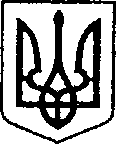 УКРАЇНАЧЕРНІГІВСЬКА ОБЛАСТЬН І Ж И Н С Ь К А    М І С Ь К А    Р А Д А____ сесія VIIІ скликанняР І Ш Е Н Н Явід ___ березня 2021 р.		       м. Ніжин	                            № _____/2021Відповідно до статей 25, 26, 59, 73 Закону України «Про місцеве самоврядування в Україні», рішень Ніжинської міської ради від  22.05.2019 року №10-55/2019 «Про утворення управління комунального майна та земельних відносин Ніжинської міської ради Чернігівської області та затвердження Положення про управління комунального майна та земельних відносин Ніжинської міської ради Чернігівської області», від 23 січня 20202 року №18-66/2020 «Про орендодавця комунального майна Ніжинської міської об’єднаної територіальної громади», Регламенту Ніжинської міської ради Чернігівської області, затвердженого рішенням Ніжинської міської ради від 27 листопада 2020 року  № 3-2/2020, у зв’язку з утворенням управління комунального майна та земельних відносин Ніжинської міської ради Чернігівської області, Ніжинська міська рада вирішила:          1.Залишити за Ніжинською міською радою  повноваження щодо:1.1.прийняття рішення про перелік об’єктів комунальної власності Ніжинської територіальної громади, що підлягають приватизації;1.2.прийняття рішення про приватизацію об’єкта комунальної власності Ніжинської територіальної громади, що підлягає приватизації, в тому числі приватизацію об’єкта комунальної власності Ніжинської територіальної громади шляхом викупу.2.Делегувати виконавчому комітету Ніжинської міської ради (виконавчому органу ради) повноваження щодо:2.1.затвердження умов продажу об’єктів малої приватизації комунальної власності Ніжинської територіальної громади. 3.Визнати органом приватизації Управління комунального майна та земельних відносин Ніжинської міської ради Чернігівської області.4. Делегувати Управлінню комунального майна та земельних відносин Ніжинської міської ради Чернігівської області повноваження щодо:            4.1. прийняття рішення про приватизацію об’єкта комунальної власності Ніжинської територіальної громади, що підлягає приватизації шляхом викупу, у разі, якщо для участі в аукціоні подано заяву лише від одного покупця;         4.2.прийняття рішення про затвердження висновку незалежної оцінки про вартість об’єкту комунальної власності Ніжинської територіальної громади;         4.3.утворення аукціонної комісії для продажу об’єктів малої приватизації комунальної власності Ніжинської територіальної громади та затвердження її персонального складу;          4.4.затвердження протоколів аукціонної комісії для продажу об’єктів малої приватизації комунальної власності Ніжинської територіальної громади;4.5. припинення діяльності аукціонної комісії для продажу об’єктів малої приватизації комунальної власності Ніжинської територіальної громади; 4.6.затвердження протоколу електронних торгів, або його не затвердження у випадках передбачених ст.14 Закону України «Про приватизацію державного та комунального майна»;       4.7.прийняття рішення про завершення приватизації об’єкта малої приватизації комунальної власності Ніжинської міської об’єднаної територіальної громади;4.8.укладання договорів на проведення оцінки об’єктів приватизації у випадках, передбачених законодавством;4.9.укладання договорів з іншими уповноваженими особами щодо проведення електронних аукціонів з продажу об’єктів малої приватизації комунальної власності Ніжинської міської об’єднаної територіальної громади;4.10.укладання договорів купівлі-продажу об’єктів малої приватизації комунальної власності Ніжинської міської об’єднаної територіальної громади;4.11.створення конкурсної комісії, робочої групи з відбору суб’єктів оціночної діяльності та проведення конкурсів з відбору суб’єктів оціночної діяльності у випадках, встановлених законодавством України та нормативно-правовими актами міської ради.5.Уповноважити начальника управління комунального майна та земельних відносин Ніжинської міської ради Чернігівської області підписувати договори купівлі-продажу об’єктів малої приватизації комунальної власності Ніжинської територіальної громади.                                                                                                                                                                                                                                  6.Управлінню комунального майна та земельних відносин Ніжинської міської ради Чернігівської області після отримання виписки з рахунків 3718, кошти одержані від приватизації комунального майна та інші, безпосередньо пов’язані з процесом приватизації, за вирахуванням податку на додану вартість, перераховуються відповідно до закону про Державний бюджет України на рахунки бюджету Ніжинської міської територіальної громади.7.Аукціонна комісія для продажу об’єктів малої приватизації комунальної власності Ніжинської територіальної громади, утворюється у складі не менше 5 осіб, які є представниками виконавчих органів Ніжинської міської ради, виконавчих органів виконавчого комітету Ніжинської міської ради.8.Аукціонній комісії для продажу об’єктів малої приватизації комунальної власності Ніжинської територіальної громади, у своїй діяльності керуватися Положенням про діяльність аукціонної комісії для продажу об’єктів малої приватизації затвердженим наказом Фонду державного майна від 06 квітня 2018 року № 486. 9. Рішення Ніжинської міської ради від 28 вересня 2018 року №25-43/2018 «Про малу приватизацію об’єктів комунальної власності територіальної громади м.Ніжина» та від 27 листопада 2019 року №51-63/2019 «Про внесення змін до рішення Ніжинської міської ради від 28.09.2018 року №25-43/2018 «Про малу приватизацію об’єктів комунальної власності територіальної громади м.Ніжина» вважати такими, що втратили чинність.10.Начальнику відділу комунального майна управлінню комунального майна та земельних відносин Ніжинської міської ради Чернігівської області Федчун Н.О. забезпечити оприлюднення даного рішення на офіційному сайті Ніжинської міської ради протягом п`яти робочих днів після його прийняття.11.Організацію виконання даного рішення покласти на першого заступника міського голови з питань діяльності виконавчих органів ради Вовченка Ф.І., начальника управління комунального майна та земельних відносин Ніжинської міської ради Чернігівської області Онокало І.А.12.Контроль за виконанням даного рішення покласти на постійну депутатську комісію з питань житлово-комунального господарства, комунальної власності, транспорту і зв’язку та енергозбереження (голова комісії - Дехтяренко С.М.).Міський голова                                                                         Олександр КОДОЛА     Подає:Начальник управління комунального майната земельних відносин Ніжинської міської ради	            Ірина ОНОКАЛОПогоджують: Перший заступник міського голови з питань діяльностівиконавчих органів ради                                                          Федір ВОВЧЕНКОСекретар Ніжинської міської ради                                          Юрій ХОМЕНКОНачальник відділуюридично-кадрового забезпечення апарату                                                                В’ячеслав ЛЕГАвиконавчого комітетуНіжинської міської ради     		                    Голова постійної комісії міськоїради з питань житлово-комунальногогосподарства, комунальної власності, транспорту і зв’язку та енергозбереження	          Вячеслав ДЕГТЯРЕНКОГолова постійної комісії міської ради з питаньрегламенту, законності, охорони прав і свобод громадян,запобігання корупції, адміністративно-територіальногоустрою, депутатської діяльності та етики                              Валерій САЛОГУБПояснювальна записка            Проект рішення «Про  малу  приватизацію   об’єктів комунальної власності Ніжинської територіальної   громади» розроблено відповідно до Закону України «Про місцеве самоврядування в Україні», рішень Ніжинської міської ради від  22.05.2019 року №10-55/2019 «Про утворення управління комунального майна та земельних відносин Ніжинської міської ради Чернігівської області та затвердження Положення про управління комунального майна та земельних відносин Ніжинської міської ради Чернігівської області», від 23 січня 20202 року №18-66/2020 «Про орендодавця комунального майна Ніжинської міської об’єднаної територіальної громади», Регламенту Ніжинської міської ради Чернігівської області, затвердженого рішенням Ніжинської міської ради від 27 листопада 2020 року  № 3-2/2020.Дане рішення чітко розділить повноваження Ніжинської міської ради, виконавчого комітету Ніжинської міської ради та Управління комунального майна та земельних відносин Ніжинської міської ради.Розділення даних повноваження надасть можливість унормувати та прискорити процес приватизації комунального майна територіальної громади.Начальник управління комунального майната земельних відносин Ніжинської міської ради	            Ірина ОНОКАЛОПро  малу  приватизацію   об’єктів комунальної власності Ніжинської територіальної   громадидо проекту рішення «Про  малу  приватизацію   об’єктів комунальної власності Ніжинської територіальної   громади»